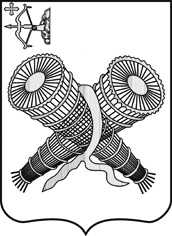 АДМИНИСТРАЦИЯ ГОРОДА СЛОБОДСКОГОКИРОВСКОЙ ОБЛАСТИПОСТАНОВЛЕНИЕ18.04.2023			                                                                                                № 810г. Слободской Кировской областиО создании муниципальной экспертной комиссии для оценки предложений об определении общественных мест, нахождение в которых детей, не достигших возраста 18 лет, не допускается          В соответствии со ст. 6 Закона Кировской области от 09.11.2009 № 440-ЗО «О мерах по обеспечению безопасного пребывания детей в общественных и иных местах на территории Кировской области» и в целях предупреждения причинения вреда здоровью детей, их физическому, интеллектуальному, психическому, духовному и нравственному развитию администрация города Слободского ПОСТАНОВЛЯЕТ:       1. Создать муниципальную экспертную комиссию для оценки предложений об определении общественных мест, нахождение в которых детей, не достигших возраста 18 лет, не допускается.      2. Утвердить:       2.1. Состав муниципальной экспертной комиссии для оценки предложений об определении общественных мест, нахождение в которых детей, не достигших возраста 18 лет, не допускается, согласно приложению №1.     2.2. Положение о муниципальной экспертной комиссии для оценки предложений об определении общественных мест, нахождение в которых детей, не достигших возраста 18 лет, не допускается, согласно приложению №2.3. Контроль за выполнением настоящего постановления возложить на заместителя главы администрации города Слободского по профилактике правонарушений и социальным вопросам Трегубову С.Л.Глава  города Слободского           И.В. ЖелваковаСОСТАВмуниципальной экспертной комиссии для оценки предложений об определении общественных мест, нахождение в которых детей, не достигших возраста 18 лет, не допускаетсяПОЛОЖЕНИЕ о муниципальной экспертной комиссии для оценки предложений об определении общественных мест, нахождение в которых детей, не достигших возраста 18 лет, не допускаетсяМуниципальная экспертная комиссия для оценки предложений об определении общественных мест, нахождение в которых детей, не достигших возраста 18 лет, не допускается, (далее - экспертная комиссия) создается для оценки предложений, направляемых в администрацию города Слободского территориальными федеральными органами исполнительной власти, органами государственной власти, учреждениями, общественными организациями, сотрудниками администрации города Слободского, гражданами, об определении общественных мест на территории муниципального образования «город Слободской», нахождение в которых детей, не достигших возраста 18 лет, не допускается, по причине того, что нахождение в данных местах может причинить вред здоровью детей, их физическому, интеллектуальному, психическому, духовному и нравственному развитию. Кроме того, экспертная комиссия рассматривает вопрос об исключении из числа общественных мест, в которых не допускается нахождение детей, не достигших возраста 18 лет, общественных мест, основания для включения которых в данное число отпали. Экспертная комиссия создается и ликвидируется постановлением администрации города Слободского и в своей деятельности руководствуется Федеральным законом от 24.07.1998 № 124-ФЗ «Об основных гарантиях прав ребенка в Российской Федерации», Законом Кировской области от 09.11.2009 № 440-ЗО «О мерах по обеспечению безопасного пребывания детей в общественных и иных местах на территории Кировской области», федеральными законами и нормативными правовыми актами Российской Федерации, законами и нормативными правовыми актами Кировской области в сфере защиты прав и законных интересов семьи и детей, а также настоящим положением о муниципальной экспертной комиссии для оценки предложений об определении общественных мест, нахождение в которых детей, не достигших возраста 18 лет, не допускается (далее – Положение).Экспертная комиссия является совещательным органом при администрации города Слободского.Руководит деятельностью экспертной комиссии и несет персональную ответственность за выполнение возложенных на нее задач и функций председатель экспертной комиссии. В отсутствие председателя экспертной комиссии его обязанности выполняет заместитель председателя экспертной комиссии.Заседания экспертной комиссии проводятся по мере возникновения необходимости, а также в случае получения предложений, указанных в п.1 Положения. Заседание экспертной комиссии считается правомочным, если в нем участвует не менее половины от общего состава экспертной комиссии. Председатель экспертной комиссии имеет право решающего голоса. Предложения, направленные в администрацию города Слободского, об определении общественных мест на территории муниципального образования «город Слободской», нахождение в которых детей, не достигших возраста 18 лет, не допускается, и об исключении из числа таковых в семидневный срок доводятся до членов экспертной комиссии для изучения и оценки.Члены экспертной комиссии вправе знакомиться со всеми документами, представленными в экспертную комиссию, при необходимости посещать общественные места, предложения по которым направлены в администрацию города Слободского. Решение о необходимости посещения общественного места, предложения по которому направлены, и о составе членов экспертной комиссии, которые посетят его, принимается председателем экспертной комиссии. По результатам посещения общественного места, предложения по которому направлены в администрацию города Слободского, составляется акт, который выносится на рассмотрение очередного заседания экспертной комиссии. Экспертная комиссия вправе запрашивать от территориальных федеральных органов исполнительной власти, органов государственной власти, учреждений, общественных организаций документы, необходимые для осуществления деятельности экспертной комиссии. При необходимости экспертная комиссия вправе привлекать к работе консультантов, не являющихся ее членами, если их специальные знания необходимы для подготовки решения.Экспертная комиссия в месячный срок рассматривает направленные в администрацию города Слободского предложения на своих заседаниях и принимает решения, указанные в пункте 10 настоящего Положения. Решения экспертной комиссии принимаются простым большинством голосов ее членов, присутствующих на заседании, путем открытого голосования и оформляются заключением. Заключение экспертной комиссии подписывается председателем экспертной комиссии и присутствовавшими на заседании членами.  Заключение экспертной комиссии по результатам изучения и оценки направленных предложений может содержать следующие выводы:10.1. Включить предложенное общественное место в Перечень общественных мест, нахождение в которых детей, не достигших возраста 18 лет, не допускается (далее – Перечень).10.2. Исключить предложенное общественное место из Перечня. 10.3. Не включать предложенное общественное место в Перечень. 10.4. Не исключать предложенное общественное место из Перечня. 11. В случае принятия экспертной комиссией решений, указанных в пунктах 10.1 и 10.2 Положения, заключение об этом направляется председателю Слободской городской Думы для последующего рассмотрения депутатами на заседании.    12. Рассмотрение предложения, касающегося конкретного общественного места, нахождение в котором детей, не достигших возраста 18 лет, не допускается, может проводиться в присутствии полномочного представителя организации, в ведении (в подчинении) которой оно находится. Решение о привлечении к участию в рассмотрении предложения полномочного представителя организации принимается председателем экспертной комиссии. 13. Обжалование действий (бездействий) экспертной комиссии осуществляется в установленном законом порядке.Приложение №1 к постановлению администрациигорода Слободскогоот 18.04.2023     № 810ТРЕГУБОВАСветлана ЛеонидовнаТРЕГУБОВАСветлана Леонидовна- заместитель главы администрации города Слободского по профилактике правонарушений и социальным вопросам,  председатель комиссии- заместитель главы администрации города Слободского по профилактике правонарушений и социальным вопросам,  председатель комиссииКРЫЛОВАлексей АнатольевичКРЫЛОВАлексей Анатольевич- начальник управления по профилактике правонарушений администрации города Слободского, заместитель председателя комиссии- начальник управления по профилактике правонарушений администрации города Слободского, заместитель председателя комиссииКОРМЩИКОВАнатолий АнатольевичКОРМЩИКОВАнатолий Анатольевич- главный специалист, секретарь КДН и ЗП г. Слободского, секретарь комиссии- главный специалист, секретарь КДН и ЗП г. Слободского, секретарь комиссииЧлены комиссии:Члены комиссии:ГРИБИНЮКСтанислав ПавловичЗАГРЕБИНАЕкатерина Сергеевна МИКРЮКОВДанил АндреевичХАРИТОНОВАОксана ПетровнаХРУЛЕВАЕлена ВладимировнаГРИБИНЮКСтанислав ПавловичЗАГРЕБИНАЕкатерина Сергеевна МИКРЮКОВДанил АндреевичХАРИТОНОВАОксана ПетровнаХРУЛЕВАЕлена Владимировна- тренер МБУ «Спортивная школа» города Слободского, депутат Слободской городской Думы (по согласованию)- консультант по культуре администрации города Слободского- культорганизатор МБУ ДК «Паруса», депутат Слободской городской Думы (по согласованию)- консультант, ответственный секретарь  КДН и ЗП города Слободского- начальник отделения по делам несовершеннолетних МО МВД России «Слободской»  (по согласованию)- тренер МБУ «Спортивная школа» города Слободского, депутат Слободской городской Думы (по согласованию)- консультант по культуре администрации города Слободского- культорганизатор МБУ ДК «Паруса», депутат Слободской городской Думы (по согласованию)- консультант, ответственный секретарь  КДН и ЗП города Слободского- начальник отделения по делам несовершеннолетних МО МВД России «Слободской»  (по согласованию)Приложение №2к постановлению администрациигорода Слободского от  18.04.2023       № 810 Приложение №2к постановлению администрациигорода Слободского от  18.04.2023       № 810 